Р А С П О Р Я Ж Е Н И Еот 03.10.2017 № 1975-рг. МайкопО предоставлении разрешения на отклонение от предельных параметров разрешенного строительства объекта капитальногостроительства по ул. Жуковского, 39 г. МайкопаФедеральное государственное бюджетное образовательное учреждение высшего образования «Майкопский государственный технологический университет» обратилось в Комиссию по подготовке проекта Правил землепользования и застройки муниципального образования «Город Майкоп» с заявлением о предоставлении разрешения на отклонение от предельных параметров разрешенного строительства объектов капитального строительства – для строительства специализированного жилищного фонда – общежития по ул. Жуковского, 39 г. Майкопа площадью застройки до 50% на земельном участке площадью 1562 кв. м с кадастровым номером 01:08:0507039:4 по красной линии улиц Жуковского и Курганной г. Майкопа и с устройством парковок на территории общего пользования вне границ земельного участка.В соответствии с действующим законодательством проведены публичные слушания по проекту распоряжения Администрации муниципального образования «Город Майкоп» «О предоставлении разрешения на отклонение от предельных параметров разрешенного строительства объекта капитального строительства по ул. Жуковского, 39  г. Майкопа» (заключение о результатах публичных слушаний опубликовано в газете «Майкопские новости» от 19.09.2017 №№ 509-520).В соответствии со статьей 40 Градостроительного кодекса Российской Федерации, Уставом муниципального образования «Город Майкоп» и Протоколом заседания Комиссии по подготовке проекта Правил землепользования и застройки муниципального образования «Город Майкоп» от 24.08.2017 № 52:1. Предоставить ФГБОУ ВО «Майкопский государственный технологический университет»разрешение на отклонение от предельных параметров разрешенного строительства объектов капитального строительства –для строительства специализированного жилищного фонда – общежития по ул. Жуковского, 39 г. Майкопа площадью застройки до 50% на земельном участке площадью 1562 кв. м с кадастровым номером 01:08:0507039:4 по красной линии улиц Жуковского и Курганной г. Майкопа и с устройством парковок на территории общего пользования вне границ земельного участка.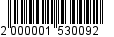 2. Управлению архитектуры и градостроительства муниципального образования «Город Майкоп» внести соответствующее изменение в информационную систему обеспечения градостроительной деятельности муниципального образования «Город Майкоп».3. Опубликовать настоящее распоряжениев газете «Майкопские новости» и разместить на официальном сайте Администрации муниципального образования «Город Майкоп».	4. Распоряжение «О предоставлении разрешения на отклонение от предельных параметров разрешенного строительства объекта капитального строительства по ул. Жуковского, 39 г. Майкопа» вступает в силу со дня его опубликования.Глава муниципального образования «Город Майкоп»                                                                             А.В. НаролинАдминистрация муниципального 
образования «Город Майкоп»Республики Адыгея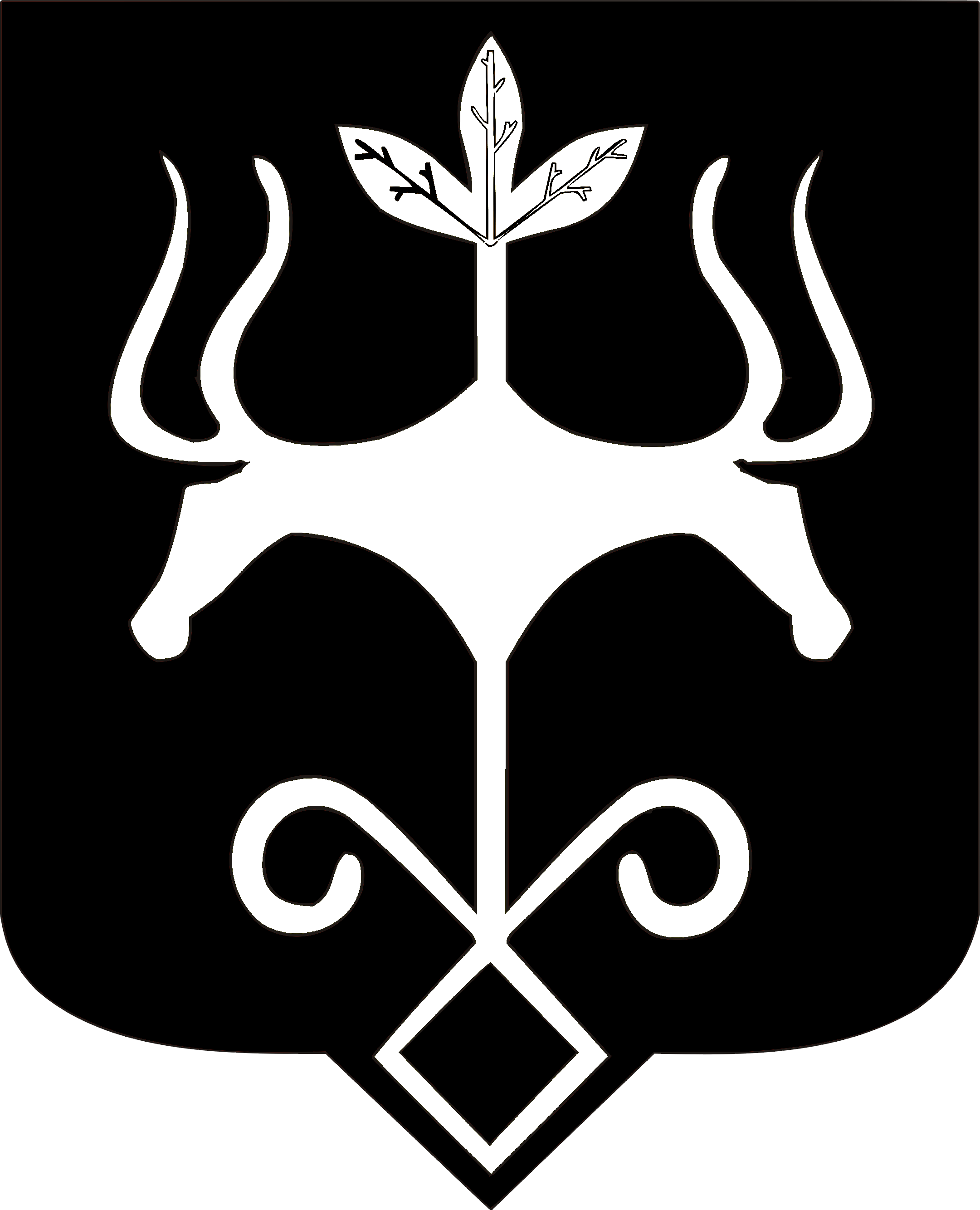 Адыгэ Республикэммуниципальнэ образованиеу
«Къалэу Мыекъуапэ» и Администрацие